31 травня - Всесвітній день боротьби з курінням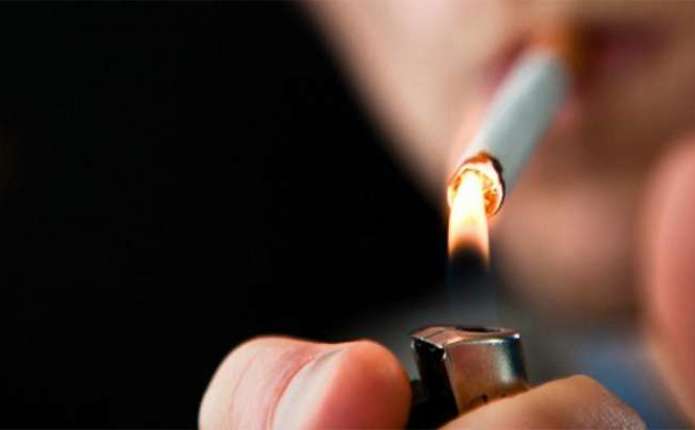 В цей день по всьому світу проходять антитютюнові акціїЩороку в останній день весни, 31 травня, відзначають Всесвітній день боротьби з тютюнопалінням. Свято встановлене у 1987 році Всесвітньою організацією охорони здоров’я. В цей день по всьому світу проходять антитютюнові акції.У березні 2006 року Верховна Рада України ратифікувала Рамкову конвенцію ВООЗ з боротьби проти тютюну. Конвенція зобов’язує учасників вживати конкретні заходи, спрямовані на подолання тютюнової пандемії.